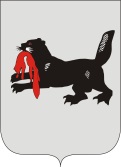 ИРКУТСКАЯ ОБЛАСТЬСЛЮДЯНСКАЯТЕРРИТОРИАЛЬНАЯ ИЗБИРАТЕЛЬНАЯ КОМИССИЯг. СлюдянкаОб определении схемы многомандатных избирательных округовпо выборам депутатов Думы Култукского городского поселенияВ соответствии со статьей 18, пункта 10 статьи 24 Федерального закона от 12.06.2002 года № 67-ФЗ «Об основных гарантиях избирательных прав и права на участие в референдуме граждан Российской Федерации», статьями 18,  19, 32, пункта 2 статьи 34 Закона Иркутской области от 11.11.2011 года № 116-ОЗ «О муниципальных выборах в Иркутской области» Слюдянская территориальная избирательная комиссияР Е Ш И Л А:Определить схему многомандатных избирательных округов для проведения выборов депутатов Думы Култукского городского поселения, согласно приложений №1, 2.2. Направить настоящее решение в Думу Култукского городского поселения для утверждения.3. Разместить настоящее решение на официальном сайте администрации муниципального образования Слюдянский район: http://www.sludyanka.ru/ в разделе Слюдянская территориальная избирательная комиссия.Председатель комиссии						Г.К. КотовщиковСекретарь комиссии							Н.Л. ТитоваПриложение № 1к решению Слюдянской территориальной избирательной комиссииот 30 ноября 2016 г. № 21/88СХЕМАмногомандатных избирательных округов для проведения выборов депутатов Думы  Култукского городского поселенияРаздел I. Перечень административно-территориальных единицмуниципального образования,  входящих в избирательный округВсего избирателей – 3 936 человекСредняя норма представительства избирателей на один депутатский мандат – 394Раздел II. Описание многомандатных избирательных округовдля проведения выборов депутатов Думы Култукского городского поселения5-мандатный избирательный округ № 1 Число избирателей в округе – 1943Количество мандатов, замещаемых в избирательном округе – 5.Границы 5-мандатного избирательного округа № 1: Рабочий поселок Култук:  Все дома, расположенные вдоль ВСЖД:  Переезд дом 2,  от 5304км до 5305км; вдоль КБЖД:  от 159км до 160 км. Улицы: Автомобилистов;  Байкальская;  Березовая;  Вербная;  Гоголя;  Депутатская; Дома подстанции;  Кирова  дома с № 122 по № 252 (четные) и с № 97 по № 219 (нечетные);  Комсомольская;  Крылова;  Лесная;  Лесников; Матросова;  Набережная;  Некрасова; О. Кошевого;  Профсоюзная; Рабочая;  Сосновая; Суворова; Толстого; Удачная; Чапаева; Чехова.Переулки: Байкальский; Безымянный;  Депутатский; Колхозный; Оборонный; Рабочий.5-мандатный избирательный округ № 2Число избирателей в округе –1971Количество мандатов, замещаемых в избирательном округе – 5.Границы 5-мандатного избирательного округа № 2: поселок Ангасольская; поселок ж/д станции Ангасолка; поселок ж/д станции Андрияновская; поселок Широкая; рабочий поселок Култук: Все дома, расположенные вдоль КБЖД – 115км, , , ; вдоль ВСЖД – 5270 км, 5287 км, , , 5298 км, 5300 км. Улицы: Вторая Набережная; Горная;  Дивизионная;  Дыбовского;  Железнодорожная; Кирова  дома с № 2 по № 120 (четные) и с № 1 по № 95 (нечетные); Лермонтова; Луговая; Мира;  Московская;  Новоселов; Ново-Советская; Октябрьская; Панфилова; Партизанская;  Победы; Привокзальная; Пушкина; Роща; Свердлова; Солнечная; Сплавная; Станция 125; Школьная; Юбилейная. Переулки: Железнодорожный; Комсомольский; Кооперативный; Кузнечный; Пионерский; Пушкинский; Пушкина;  Тупиковый..Приложение № 2к решению Слюдянскойтерриториальной избирательной комиссииот 30 ноября 2016 г. № 21/88Наименование муниципального образования: Култукское муниципальное образованиеКоличество избираемых депутатов представительного органа: 10Общая численность избирателей муниципального образования: 3914 человекаР Е Ш Е Н И ЕР Е Ш Е Н И Е30 ноября 2016 года№ 21/88 наименование  избирательного округаПеречень административно-территориальных единиц муниципального образования, входящих в избирательный округЧисло избирателей на 1 июля2016 г.Общее число избирателей в округе12345-мандатный избирательный округ № 1р.п. Култук 194319435-мандатный избирательный округ № 2  р.п. Култук1388      19715-мандатный избирательный округ № 2  п. Ангасольская0      19715-мандатный избирательный округ № 2  п. ж/д станции Ангасолка495      19715-мандатный избирательный округ № 2  п. ж/д станции Андрияновская88      19715-мандатный избирательный округ № 2  п. Широкая0      1971Наименование избирательногоокругаСредняя норма представительства избирателей, чел.Нахождение округа в труднодоступной или отдаленной местностиДопустимое отклонение от средней нормы представительства избирателей (10%), чел.Количество мандатов, распределяемых в округеИдеальная численность избирателей, чел.Минимальная и максимальная численность избирателей в округе, чел.Действительнаячисленностьизбирателейв округе, чел.Количество избирательныхучастков ичисленностьизбирателейв них1394нет39519701931-20091943Избирательные участки№1303- 1943 изб. 2394нет39519701931-20091971Избирательный участок№1302- 1388 изб. №1304- 495 изб. №1305- 88 изб. 